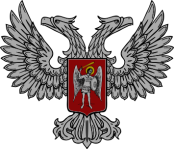 АДМИНИСТРАЦИЯ ГОРОДА ГОРЛОВКАРАСПОРЯЖЕНИЕглавы администрации17  января  2019 г.		                                           №  12-рг. ГорловкаО создании постоянно действующеймежведомственной комиссии администрации города Горловка по вопросам перевода жилыхпомещений в нежилые помещения, нежилых помещений в жилые В целях определения механизма предоставления разрешения на перевод жилых помещений в нежилые помещения, нежилых помещений в жилые на территории города Горловка, руководствуясь  статьей 78 Конституции Донецкой Народной Республики, Порядком перевода жилых помещений в нежилые помещения, нежилых помещений в жилые на территории соответствующих административно-территориальных единиц Донецкой Народной Республики, утвержденных постановлением Совета Министров Донецкой Народной Республики от 10 августа 2018 года  № 10-56, руководствуясь пунктом 4.1 раздела 4 и пунктом 3.4 раздела 3 Положения об администрации города Горловка, утвержденного распоряжением главы администрации от 13 февраля 2015 года№ 1-рСоздать постоянно действующую межведомственную комиссию администрации города Горловка по вопросам перевода жилых помещений в нежилые помещения, нежилых помещений в жилые (далее – Комиссия) и утвердить ее состав (прилагается).Наделить членов Комиссии полномочиями: организации обследования помещений и составления актов о завершении работ по реконструкции, техническому переоснащению помещений в рамках перевода в жилое (нежилое) помещение.Утвердить Порядок работы Комиссии (прилагается).Координацию работы по выполнению распоряжения возложить на управление жилищно-коммунального хозяйства администрации г. Горловка (Конев).2Контроль за выполнением настоящего Распоряжения оставляю за собой.Глава администрациигорода Горловка							И.С. Приходько